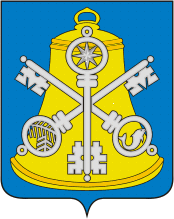 Собрание Корсаковского городского округаП О С Т А Н О В Л Е Н И Е От     19.02.2019              №     13 ___   ___Об   утверждении      Порядка увольнения(освобождения     от должности)          лиц,Замещающих муниципальные должности в  Собрании    Корсаковского городского округа  в   связи  с   утратой доверияВ соответствии с Федеральным законом от 25.12.2008 № 273-ФЗ «О противодействии коррупции», Федеральным законом от 02.03.2007 № 25-ФЗ «О муниципальной службе в Российской Федерации» Постановляю:1. Утвердить Порядок увольнения (освобождения от должности) лиц, замещающих муниципальные должности в Собрании Корсаковского городского округа в связи с утратой доверия (прилагается).2.  Разместить настоящее постановление на официальном сайте Собрания Корсаковского городского округа в информационно-телекоммуникационной сети «Интернет».3. Постановление вступает в силу со дня размещения на официальном сайте Собрания в телекоммуникационной сети «Интернет»4. Контроль за исполнением настоящего постановления оставляю за собой.Председатель СобранияКорсаковского городского округа                                                                                       Л.Д. ХмызУтвержденпостановлением председателяСобрания Корсаковскогогородского округаот  19.02.2019   №  13 ПОРЯДОКувольнения (освобождения от должности) лиц,замещающих  муниципальные должности в Собрании Корсаковского городского округа в связи с утратой доверияНастоящий Порядок увольнения (освобождения от должности) лиц, замещающих муниципальные должности в Собрании Корсаковского городского округа в связи с утратой доверия разработан на основании статьи 13-1 Федерального закона от 25 декабря 2008 года № 273-ФЗ «О противодействии коррупции» и  устанавливает порядок увольнения (освобождения от должности) лиц, замещающих муниципальные должности в Собрании Корсаковского городского округа в связи с утратой доверия.1. Основания увольнения в связи с утратой доверия1.1. Лицо, замещающее муниципальную должность в Собрании Корсаковского городского округа (далее - лицо, замещающее муниципальную должность), подлежит увольнению (освобождению от должности) в связи с утратой доверия в случае:1) непринятия лицом, замещающим муниципальную должность, мер по предотвращению и (или) урегулированию конфликта интересов, стороной которого оно является;2) непредставления лицом, замещающим муниципальную должность, сведений о своих доходах, об имуществе и обязательствах имущественного характера, а также о доходах, об имуществе и обязательствах имущественного характера своих супруги (супруга) и несовершеннолетних детей либо представления заведомо недостоверных или неполных сведений;3) участия лица, замещающего муниципальную должность, на платной основе в деятельности органа управления коммерческой организации, за исключением случаев, установленных федеральным законом; 4) осуществления лицом, замещающим муниципальную должность, предпринимательской деятельности;5) вхождения лица, замещающего муниципальную должность, в состав органов управления, попечительских или наблюдательных советов, иных органов иностранных некоммерческих неправительственных организаций и действующих на территории Российской Федерации их структурных подразделений, если иное не предусмотрено международным договором Российской Федерации или законодательством Российской Федерации.1.2. Лицо, замещающее муниципальную должность, которому стало известно о возникновении у подчиненного ему должностного лица личной заинтересованности, которая приводит или может привести к конфликту интересов, подлежит увольнению (освобождению от должности) в связи с утратой доверия также в случае непринятия указанным лицом мер по предотвращению и (или) урегулированию конфликта интересов, стороной которого является подчиненное ему лицо.2. Порядок принятия решенияоб увольнении в связи с утратой доверия2.1. Решение об увольнении (освобождении от должности) лица, замещающего муниципальную должность, в связи с утратой доверия принимается на основании материалов, подтверждающих:1) факт непринятия лицом, замещающим муниципальную должность, мер по предотвращению и (или) урегулированию конфликта интересов, стороной которого оно является;2) факт непредставления лицом, замещающим муниципальную должность, сведений о своих доходах, об имуществе и обязательствах имущественного характера, а также о доходах, об имуществе и обязательствах имущественного характера своих супруги (супруга) и несовершеннолетних детей либо представления заведомо недостоверных или неполных сведений;3) факт участия лица, замещающего муниципальную должность, на платной основе в деятельности органа управления коммерческой организации;4) факт осуществления лицом, замещающим муниципальную должность, предпринимательской деятельности;5) факт вхождения лица, замещающего муниципальную должность, в состав органов управления, попечительских или наблюдательных советов, иных органов иностранных некоммерческих неправительственных организаций и действующих на территории Российской Федерации их структурных подразделений. 2. 2. Решение об освобождении от должности в связи с утратой доверия принимается Собранием Корсаковского городского окркуга в отношении лица, замещающего муниципальную должность, на основании доклада комиссии по соблюдению требований к должностному поведению лиц, замещающих муниципальные должности в Собрании Корсаковского городского округа и урегулированию конфликта интересов, который рассматривается на заседании Собрания Корсаковского городского округа. 2.3.  Лицо, замещающее муниципальную должность, в отношении которого решается вопрос об увольнении (освобождении от должности) в связи с утратой доверия, должно быть ознакомлено с соответствующим проектом решения не менее чем за три рабочих дня до проведения заседания Собрания Корсаковского городского округа, на котором будет рассматриваться данный вопрос.        2.4. При рассмотрении и принятии решения об увольнении (освобождении от должности) лица, замещающего муниципальную должность, в связи с утратой доверия, последнему предоставляется   возможность дать депутатам Собрания Корсаковского городского округа объяснения по поводу обстоятельств, послуживших основанием для увольнения (освобождения от должности).         2.5. При рассмотрении вопроса об освобождении от должности в связи с утратой доверия учитываются характер совершенного лицом, замещающим муниципальную должность, коррупционного правонарушения, его тяжесть, обстоятельства, при которых оно совершено, соблюдение им других ограничений и запретов, требований о предотвращении или об урегулировании конфликта интересов и исполнение обязанностей, установленных в целях противодействия коррупции, а также предшествующие результаты его деятельности при замещении муниципальной должности.     2.6. Решение об освобождении от должности в связи с утратой доверия принимается Собранием Корсаковского городского округа не позднее 30 дней со дня поступления информации о совершении лицом, замещающим муниципальную должность коррупционного правонарушения, не считая периодов временной нетрудоспособности лица, замещающего муниципальную должность, пребывания его в отпуске, а также периода проведения в отношении него соответствующей проверки и рассмотрения ее материалов.
При этом освобождение от должности в связи с утратой доверия должно быть осуществлено не позднее шести месяцев со дня поступления информации о совершении коррупционного правонарушения.  В решении об увольнении (освобождении от должности) в связи с утратой доверия лица, замещающего муниципальную должность, в качестве основания увольнения (освобождения от должности) указывается статья 13.1 Федерального закона от 25.12.2008 № 273-ФЗ «О противодействии коррупции».       2.7. Копия решения об увольнении (освобождении от должности) в связи с утратой доверия лица, замещающего муниципальную должность, с указанием коррупционного правонарушения и нормативных правовых актов, положения которых им нарушены, вручается лицу, замещающему муниципальную должность, под расписку в течение пяти рабочих дней со дня принятия соответствующего решения.         2.8.  В случае если лицо, замещающее муниципальную должность, не согласно с решением Собрания Корсаковского городского округа об увольнении (освобождении от должности), оно вправе обжаловать это решение в судебном порядке.   2.9.  Решение Собрания Корсаковского городского округа об увольнении (освобождении от должности) лица, замещающего муниципальную должность, подлежит официальному опубликованию не позднее чем через семь дней со дня его принятия.  